11 A and B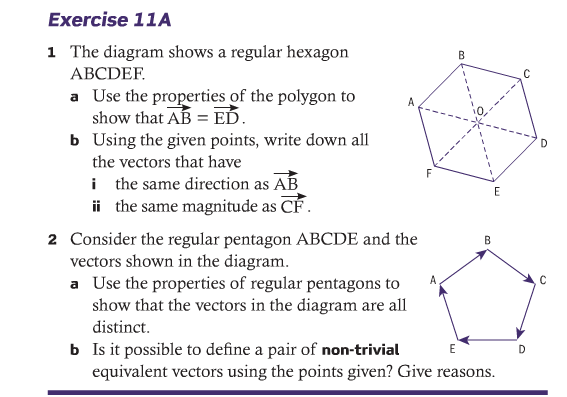 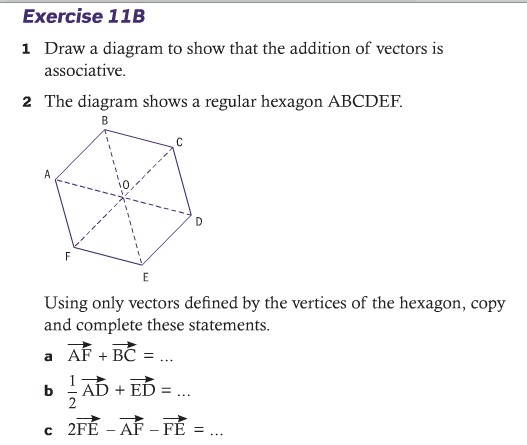 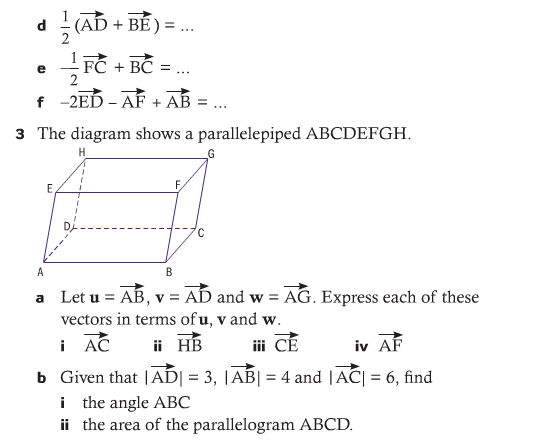 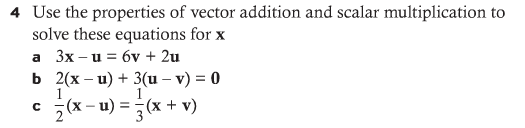 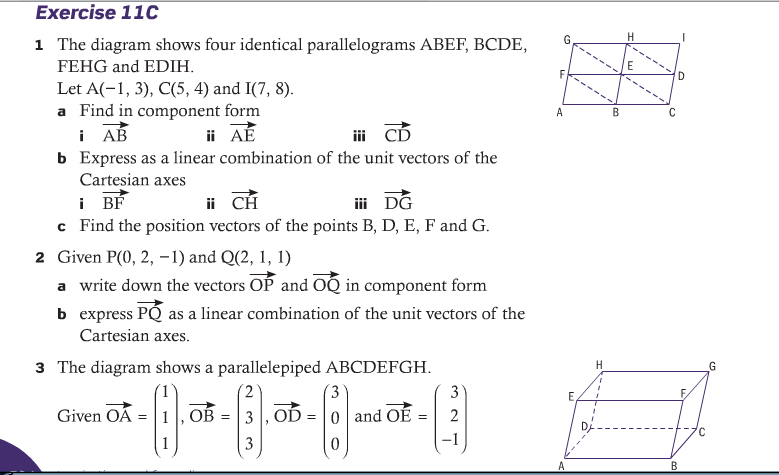 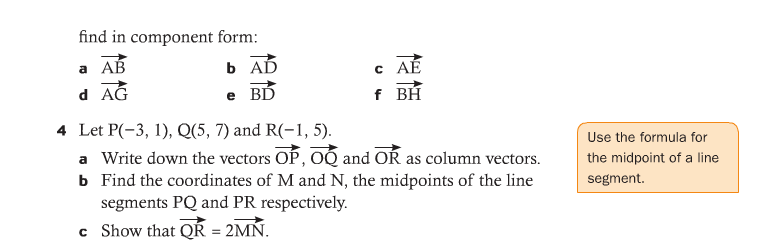 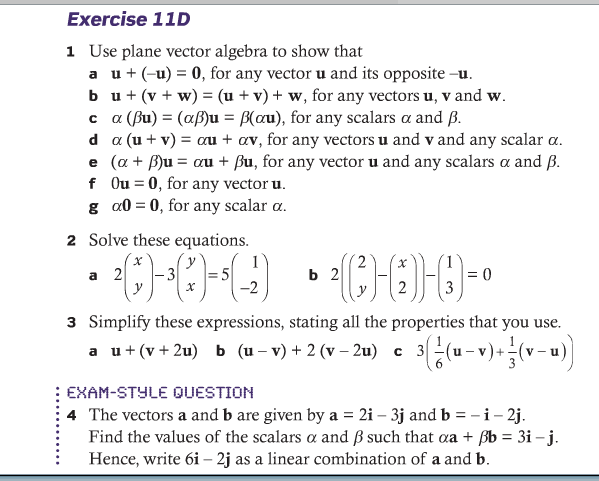 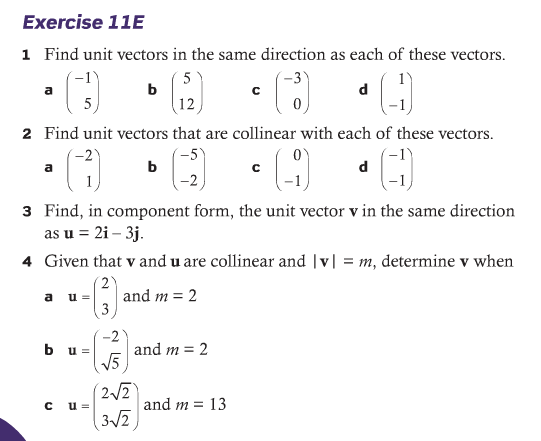 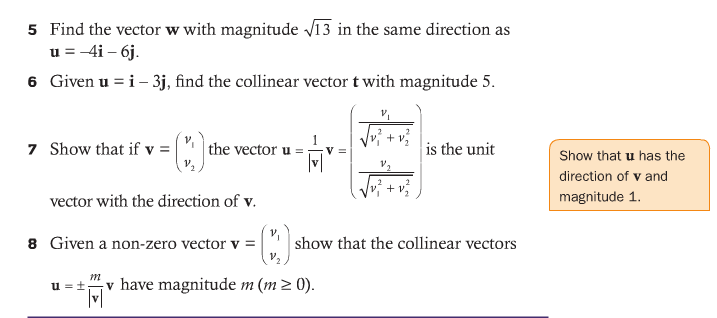 